Outcome chain templateOutcome chains can be used to help keep a focus on the change you’re seeking to achieve (the outcome), whilst also paying attention to and tracking the investments (inputs), activities (processes) and immediate consequences or effects (outputs) of your work. The first 3 elements are most commonly used in routine monitoring information and are often volume based e.g. participant numbers, sessions held, increase in specific audiences engaged. 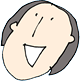 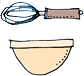 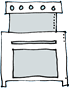 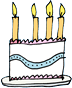 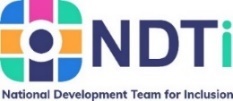 